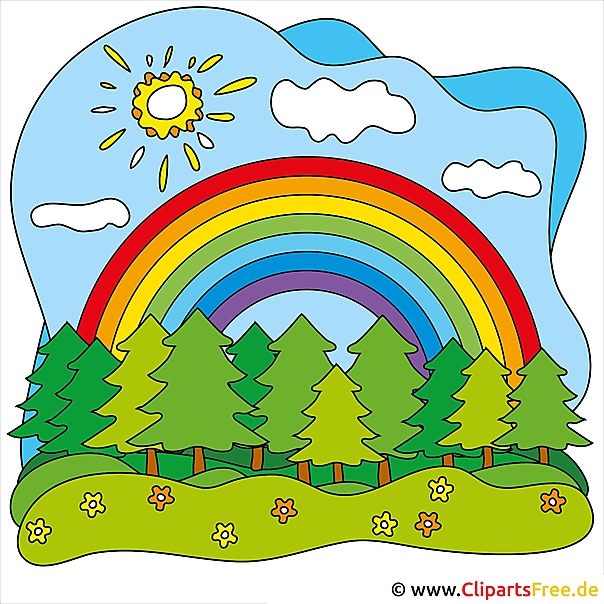 „Möge nach jedem Gewitter ein Regenbogen über Deinem Haus stehen.“Irischer Segenswunsch